BORDEREAU DE DÉPÔT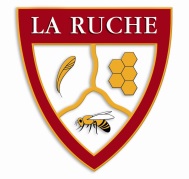 Numéro de fiche : ________________ Prénom : ____________________  Nom : _____________________BORDEREAU DE DÉPÔT   Numéro de fiche : ________________   Prénom : ____________________  Nom : _____________________ESPÈCEQTÉTOTAL100,00$x_______==  __________  $50,00$x_______==  __________  $20,00$x_______==  __________  $10,00$x_______==  __________  $5,00$x_______==  __________  $2,00$x_______==  __________  $1,00$x_______==  __________  $0,25$x_______==  __________  $0,10$x_______==  __________  $0,05$x_______==  __________  $SOUS-TOTAL ESPÈCESOUS-TOTAL ESPÈCESOUS-TOTAL ESPÈCESOUS-TOTAL ESPÈCE __________  $CHÈQUECHÈQUECHÈQUECHÈQUE+  _________  $TOTALTOTALTOTALTOTAL=  _________  $ESPÈCEQTÉTOTAL100,00$x_______==  __________  $50,00$x_______==  __________  $20,00$x_______==  __________  $10,00$x_______==  __________  $5,00$x_______==  __________  $2,00$x_______==  __________  $1,00$x_______==  __________  $0,25$x_______==  __________  $0,10$x_______==  __________  $0,05$x_______==  __________  $SOUS-TOTAL ESPÈCESOUS-TOTAL ESPÈCESOUS-TOTAL ESPÈCESOUS-TOTAL ESPÈCE __________  $CHÈQUECHÈQUECHÈQUECHÈQUE+  _________  $TOTALTOTALTOTALTOTAL=  _________  $